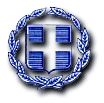 ΕΛΛΗΝΙΚΗ ΔΗΜΟΚΡΑΤΙΑ 	        ΔΕΝ ΠΡΑΓΜΑΤΟΠΟΙΗΘΗΚΕ ΛΟΓΩ ΚΑΥΣΩΝΑΝΟΜΟΣ ΒΟΙΩΤΙΑΣΔΗΜΟΣ ΛΕΒΑΔΕΩΝΓραφείο ΑντιδημάρχουΔνση: Σοφοκλέους 15 ΤΚ 32131, ΛιβαδειάΠληροφορίες: Ανδρέας ΣταματάκηςΤηλέφωνο: 22613  50812email: 	grtypou@livadia.gr 	    						              	Λιβαδειά, 11 Ιουνίου 2021Α.Π.: 10821ΠΡΟΣ : 	Mέλη  Επιτροπής Πολιτισμού Δήμου ΛεβαδέωνΚοιν.:	Δήμαρχο Λεβαδέων Με την παρούσα, σας προσκαλούμε στη 2η συνεδρίαση της Επιτροπής Πολιτισμού του Δήμου Λεβαδέων, η οποία θα πραγματοποιηθεί την Παρασκευή 18 Ιουνίου 2021 και ώρα 18:00 στο Ανοικτό Θέατρο Κρύας.Σας ενημερώνουμε ότι κατόπιν παράκλησης του Δημάρχου Λεβαδέων, οι Επιτροπές Πολιτισμού, Αθλητισμού και Τουριστικής Ανάπτυξης και Προβολής του Δήμου Λεβαδέων θα συνεδριάσουν από κοινού.Θέματα ημερήσιας διάταξης:Ενημέρωση για τα έργα που θα υλοποιηθούν στο πλαίσιο του προγράμματος «Αντώνης Τρίτσης»Ενημέρωση για τον προγραμματισμό επετειακών εκδηλώσεων για τα 200 χρόνια από την Επανάσταση και συζήτηση για τη διοργάνωση των πολιτιστικών εκδηλώσεων Τροφώνια.Ενημέρωση για τη συμμετοχή του Δήμου στην υλοποίηση σήμανσης μνημείων σε συνεργασία με το Επιμελητήριο Βοιωτίας.Συζήτηση για την καταγραφή της προφορικής ιστορίας της περιοχήςΠαρακαλούμε όπως μας ενημερώσετε σε περίπτωση που δεν είναι δυνατή η συμμετοχή σας.                                                                               H Πρόεδρος της Επιτροπής  						      Χρυσοβαλάντου – Βασιλική Καράβα